1. INLEIDING Het kan voorkomen dat voor een leerling, bij wie sprake is van belemmeringen in het ontwikkelingsproces, extra en individueel gerichte begeleiding nodig is. Het behoort tot de taken van de school om adaptief onderwijs te bieden. In het zorgprofiel van de school zijn onze mogelijkheden vastgelegd. Het kan echter zijn, dat de hulpvraag van een leerling de zorgcapaciteit van de school overstijgt. In dat geval mag van de school verwacht worden dat de ouders hierover tijdig geïnformeerd worden, waarbij tevens wordt aangegeven in welke mate begeleiding wel mogelijk is binnen de school en wat niet gerealiseerd kan/mag worden. De school kan daarbij ook verwijzen naar diverse vormen van hulpverlening die in principe voor iedereen bereikbaar zijn, zoals logopedie, fysiotherapie, psychotherapie, ergotherapie, sociale vaardigheidstraining, e.d. Het kan echter ook voorkomen dat ouders hulp zoeken buiten de school en deze ook zelf willen en kunnen bekostigen of daarvoor op andere wijze een financieringsbron hebben gevonden. Zolang dit buiten schooltijd gebeurt, gaat dit in feite de school niet aan en is dit geheel een verantwoordelijkheid van de ouders. Ligt er echter een verzoek om de hulp tijdens schooltijd uit te voeren, dan dient de school aan te geven hoe daar mee omgegaan wordt. In deze regeling worden daarvoor de kaders aangegeven en zijn nadere afspraken beschreven. 2. BEGRIPSBEPALING Met externe R.T.(remedial teaching) tijdens schooltijd wordt bedoeld: begeleiding en/of behandeling van leerlingen die niet door de school wordt georganiseerd en/of gefinancierd, maar door ouders en/of derden. Deze begeleiding en/of behandeling wordt dan geboden door een instelling of privépersoon die geen directe relatie met de school heeft. Het gaat om externe hulpverlening c.q. behandelaars die ouders zelf op privébasis financieren en die onder schooltijd plaatsvindt. 3. DOEL Doel van deze regeling is kaders te stellen en mogelijkheden aan te geven ten aanzien van de privé-remediale hulp tijdens schooltijd, zodat voor ouders, onderwijspersoneel en externe hulpverleners helder gemaakt kan worden wat wel en wat niet mogelijk is. 4. UITGANGSPUNTEN INOSUitgangspunt is dat onder schooltijd onderwijs wordt verzorgd door de school. Mocht de school onvoldoende expertise in huis hebben om (onderdelen van) het programma waar te kunnen maken, dan kan deze expertise door de school worden ingekocht. Denk bijvoorbeeld aan culturele activiteiten en gastlessen. Ook op het gebied van leerlingenzorg die volgens school noodzakelijk is om het onderwijsprogramma (de leerdoelen) voor deze leerling succesvol te laten verlopen, geldt dat de school het primaat heeft. De school verzorgt deze zorg. Eventueel kan hiervoor expertise worden ingehuurd. (Bijvoorbeeld Remedial Teaching of Ambulante Begeleiding.) Zorg en begeleiding die op initiatief van ouders wordt aangevraagd en bekostigd, dient buiten schooltijd te worden verzorgd. Het is immers geen onderdeel van het onderwijsprogramma voor deze leerling. (Heel kort door de bocht geformuleerd: De pianolessen die door de privéleerkracht worden verzorgd, vallen ook buiten schooltijd.) Als een uitzondering hierop noodzakelijk is, bijvoorbeeld wekelijkse fysiotherapie in het ziekenhuis voor de revalidatie van een leerling na een ongeval, hoort hiervoor ontheffing te worden gevraagd bij de leerplichtambtenaar. 5. UITGANGSPUNTEN KBS DE WEGWIJZERDe school is verantwoordelijk voor het onderwijs dat tijdens schooltijd wordt gegeven aan haar leerlingen. Doorgaans wordt dit onderwijs verzorgd door personeelsleden van de school, c.q. van het schoolbestuur. Wanneer anderen daarbij worden ingeschakeld - gastdocenten, externe deskundigen, hulpverleners, e.d. - dan gebeurt dit ook onder verantwoordelijkheid van de school. Vanuit de verantwoordelijkheid, zoals hiervoor beschreven onder lid a, dienen alle onderwijsactiviteiten in schoolverband, dus ook de werkzaamheden van derden, te passen binnen de uitgangspunten, visie en onderwijsdoelen van de school. Te denken valt aan culturele activiteiten en gastlessen.  Het uitdrukkelijke streven is dat school zelf een aangepast onderwijsaanbod ontwikkelt voor leerlingen die belemmeringen ondervinden in het ontwikkelingsproces. De reguliere hulpverlening binnen de school, via collegiale consultatie en ambulante begeleiding, is doorgaans erop gericht dat de school steeds meer in staat is zelf de begeleiding te bieden en heeft daardoor het voordeel dat de zorgcapaciteit van de school wordt ontwikkeld en vergroot. Begeleiding en/of behandeling die op initiatief van ouders wordt aangevraagd en bekostigd, dient buiten schooltijd te worden verzorgd. Het is immers geen onderdeel van het onderwijsprogramma voor deze leerling.Voor noodzakelijke uitzonderingen, zie de onder lid 5 genoemde wekelijkse fysiotherapie, hoort  ontheffing te worden gevraagd bij de leerplichtambtenaar. Een door de ziektekostenverzekeraars erkende dyslexieverklaring wordt hierbij gezien als medische indicatie. 
5. AFSPRAKEN Op verzoeken van ouders om Remedial Teaching buiten school onder onderwijstijd te laten plaatsvinden (daarmee dus ook buiten het handelingsplan van deze leerling om), wordt in beginsel afwijzend gereageerd. Bij een medische indicatie kan hiervoor een uitzondering worden gemaakt. Een dyslexie-verklaring geeft ouders, in sommige gevallen, de gelegenheid om de kosten voor remediale hulp voor hun kind te verhalen op de ziektekostenverzekeraar. Daarnaast heeft de inspectie van het onderwijs in vakbladen aangegeven dat het geven van RT onder schooltijd is toegestaan voor leerlingen die in bezit zijn van een dyslexieverklaring. Verandert dit de eerder gemaakte afspraken? Standpunt van INOS in deze: RT als vorm van ondersteuning binnen de school bij dyslexie valt onder de beschreven punten 1 t/m 4. Vanzelfsprekend is het daarbij wenselijk om indien mogelijk gebruik te maken van de mogelijkheid om de kosten voor RT voor rekening van de ziektekostenverzekering van ouders te brengen. Dit kan echter niet het doorslaggevende argument zijn om RT al of niet te (laten) verzorgen. Voor noodzakelijke uitzonderingen kan de directeur verlof verlenen met een maximum van 10 dagen per schooljaar met een maximum van 50 lesuren in totaal. Hiervoor dient een verlofaanvraag te worden ingediend waarbij verwezen wordt naar de medische indicatie. In de praktijk komt dit er op neer dat een gedeelte van de behandeling onder schooltijd plaats zou kunnen vinden, Als de behandeling de maximumuren overschrijdt moet hiervoor toestemming worden gevraagd aan de leerplichtambtenaar.In het belang van het onderwijsproces van de leerling moeten de behandelingstijden zodanig zijn, dat de leerling geen instructietijd mist.Wel dienen er goede schriftelijke afspraken gemaakt te worden over de frequentie en de tijdsduur van de externe behandeling. De school kan geen verantwoordelijkheid nemen voor de externe hulp.6. UITWERKINGOuders dienen het aanvraagformulier voor verlof in en ondertekenen een verklaring van “overdracht van verantwoordelijkheid”.Een kopie van deze verklaring is als bijlage aan dit beleidsdocument toegevoegd.De begeleiding en/of behandeling mag de goede gang van zaken van het onderwijs aan het kind niet in de weg staan. Er worden concrete afspraken gemaakt waarbij er met name gekeken wordt naar het lesrooster en de instructietijd op de basisvakken. Ondanks het missen van lestijd moet er immers  een zo optimaal mogelijk lesprogramma overblijven. Deze individuele afspraken worden mondeling besproken door de intern begeleider, de leerkracht en de ouders. Verzuimde lessen  worden niet ingehaald.  Als ouders en/of degene die de privé-remediale hulp verleent zich niet conformeren aan bovenstaande afspraken, kan van privé-remediale hulp tijdens schooltijd geen sprake zijn. Het verzoek moet dan worden afgewezen. Dit gebeurt schriftelijk en met redenen omkleed; de directeur van de school zorgt voor een correcte afhandeling. Mocht een leerling op de school begeleiding krijgen van een externe RT-er, dan dient deze persoon over een erkende VOG-verklaring te beschikken. WANNEER NU WEL/GEEN TOESTEMMING?De leerling is ziek.Hieronder vallen alle situaties waarin de leerling op grond van een medische indicatie voortdurend of alleen op bepaalde tijdstippen of onder bepaalde omstandigheden medische of paramedische hulp nodig heeft. De leerplichtwet geeft die leerling dan van rechtswege vrijstelling van de verplichting tot schoolbezoek.Het komt voor dat een kind onder schooltijd bijvoorbeeld een fysiotherapeut bezoekt. De Leerplichtwet geeft die leerling dan van rechtswege vrijstelling van de verplichting tot schoolbezoek. Het kind is formeel op die dag gedurende de tijd van de behandeling ziek. De therapeut is verantwoordelijk voor de kwaliteit van de behandeling, ook als de behandeling op school plaatsvindt. Als de behandeling buiten school plaatsvindt en de leerling zelfstandig reist tussen school en behandelplaats, dienen hier met de ouders heldere afspraken over gemaakt te worden en dienen de ouders een “overdracht van verantwoordelijkheid” te ondertekenen (zie bijlage).De leerling is niet ziek en de door de ouders gewenste therapie houdt wel verband met de onderwijsopdracht.Logopedie, speltherapie, motorische remedial teaching zijn hier voorbeelden van. De externe hulpverlener geeft het kind dan hulp die aan de onderwijsopdracht van de school gerelateerd is. In deze situaties is het de school die bepaalt welke hulp nodig is. Dit is alleen van toepassing voor de leerlingen met een arrangement en in uitzonderlijke gevallen. De leerling is niet ziek en de door de ouders gewenste therapie houdt geen verband met de onderwijsopdracht van de school.Of de gewenste therapie wel of geen verband houdt met de onderwijsopdracht van de school, is ter beoordeling aan de directeur en het zorgteam van de school.In al deze gevallen kan die hulp niet tijdens schooltijd geboden worden. De ouders kunnen met de betreffende hulpverlener afspreken buiten schooltijd.        7. MEDEWERKING DOOR SCHOOLAls ouders op eigen initiatief  gebruik willen maken van de diensten van een externe hulpverlener die voor de eerste keer een leerling van de school in behandeling neemt, wordt het onderstaande in acht genomen.Medewerking aan onderzoek: als ouders een externe hulpverlener vragen onderzoek te doen en dat vindt plaats onder schooltijd en de school ziet het nut van het onderzoek in, dan verleent de school medewerking.Als de school daar de noodzaak niet van inziet, gaat de school dus niet akkoord (zie hierboven).Informatieverstrekking: als ouders schriftelijk akkoord gaan, geeft de school informatie en medewerking aan een externe hulpverlener.Observatie in de klas: als een externe hulpverlener op verzoek van ouders een observatie wil doen in de klas en de school ziet daar het nut van in, komt de externe hulpverlener (bij voorkeur samen met de ouders) hierover eerst in gesprek met de ib-er van de school; om de privacy van de andere leerlingen en de leerkracht te waarborgen, neemt de ib-er met de externe hulpverlener de wijze van verslaglegging van de observatie door (worden de andere leerlingen betrokken bij de observatie, in hoeverre wordt de rol van de leerkracht beschreven, etc.)Rapportage: de externe hulpverlener/de ouder(s) koppelen informatie helder en eenduidig terug naar de basisschool; immers, zonder die terugkoppeling kan de school niet aansluiten bij de hulpverlening.Overleg: als een externe hulpverlener op verzoek van de ouders in overleg wil komen met de school, dan geeft de school daar aan medewerking.Handelingsplan uitvoeren: als een externe hulpverlener de school verzoekt om (delen van een) handelingsplan uit te voeren, dan werkt de school daaraan mee als er overeenstemming heeft plaatsgevonden tussen de ouder, de externe hulpverlener, de leerkracht en de intern begeleider. De aanbevelingen zullen worden meegenomen in het groepsplan. De tijdsinvestering moet passen binnen de op school geldende zorgstructuur 
Als de ouders zich niet kunnen vinden in het standpunt van school en bestuur, dan is het hen vrij om gebruik te maken van de geldende klachtenregeling.8. STAPPENPLAN BIJ AANVRAAG EXTERNE RT ONDER SCHOOLTIJDFase  I: Aanvraag1. Leerkracht krijgt verzoek van ouder(s)2. Leerkracht verwijst ouder naar IB-er3. IB-er brengt ouder(s) mondeling  op de hoogte van afspraken binnen INOS en school4. Ouders vullen het aanvraagformulier voor verlof in en overleggen een bewijs van de medische gronden voor deze begeleiding en/of behandeling.5. IB-er geeft advies aan directie. De directie geeft binnen 14 dagen schriftelijk wel/geen toestemming voor externe RT onder schooltijd. Fase II: Toestemming6. Ouders vullen “verklaring van verantwoordelijkheid” in (zie bijlage).7. Leerkracht en intern begeleider leggen in overleg met de ouders de concrete afspraken schriftelijk vast.N.B. Pas na ondertekening van de afspraken en het inleveren van de verklaring van verantwoordelijkheid kan de begeleiding en/of behandeling plaatsvinden.8. Bij overschrijding van toegestane uren stuurt IB-er bericht naar de leerplichtambtenaar.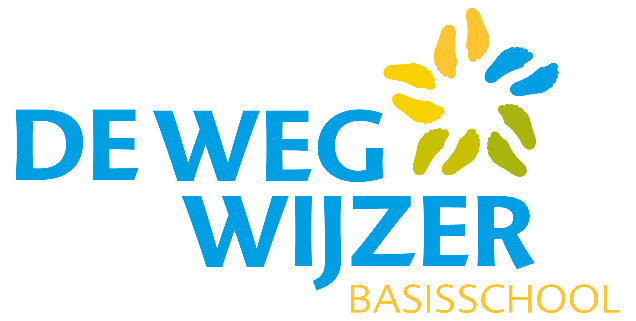 BIJLAGE: VERKLARING VAN VERANTWOORDELIJKHEIDBetreft de hiernavolgende leerling: Naam: 			………………………………………Roepnaam: 			………………………………………Geboortedatum: 		………………………………………Groep: 			………De ondergetekenden verklaren dat de zij de verantwoordelijkheid en de wettelijke aansprakelijkheid voor bovengenoemde leerling van Kbs De Wegwijzer overnemen in verband met het aanbieden van externe hulp en/of behandeling onder schooltijd. Dit gaat in op het moment dat de leerling opgehaald wordt, tot het moment dat de leerling weer op school aanwezig is. Ondergetekenden verklaren ook dat zij er alles aan doen wat in hun vermogen ligt om deze tijd zo kort mogelijk te houden. Concreet houdt dit in dat het tijdstip van externe hulp, indien mogelijk, zo gekozen wordt dat er zo min mogelijk effectieve leertijd verloren gaat. Bij langdurige externe hulp is het raadzaam om te proberen deze hulp op verschillende tijden te laten plaatsvinden, zodat de leerling niet steeds bij dezelfde soort les afwezig is. Ondergetekenden verklaren dat zij er alles aan zullen doen om de school op de hoogte te houden van de inhoud, de voortgang en de resultaten van wat er tijdens de externe hulp tijdens schooltijd aangeboden wordt, dit in het belang van de leerling. Datum:  ………………..Ouders/ Verzorgers 	Naam/handtekening: 		……………………………

Naam/handtekening: 		……………………………